Copy and paste into parish letterheadModify to fit your parishDateDear fellow parishioners:Our parish is blessed with the ability to help our sisters and brothers through our (Name of Appeal-funded ministry). Thank you, volunteers, for sharing your time. Thank you, parishioners, for giving to the Annual Catholic Appeal. Because of you we can bring God’s tender care to our neighbors in need.   In 2021, for instance, (describe someone who was helped in 80 words or less).On behalf of the (Name of Appeal-funded ministry), I am grateful for whatever you can do to help us remain fully funded so that our work can continue. Thank you for your help this year. Catholic Charities in our Northern California diocese and our parish rely on funds from the Appeal to respond with empathy and compassion to the men, women and families seeking help.In the Peace of Christ,Signature,NamePosition   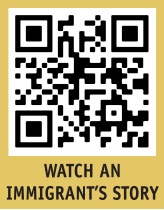 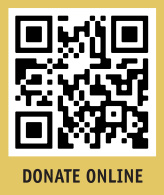 							    25% comes back to our parish. 